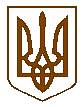 ДЕРЖГЕОКАДАСТР Головне управління Держгеокадастру у Закарпатській областіН А К А З    08.02.2021                                          м. Ужгород                                            № 173Про затвердження Інформаційних карток адміністративних послуг, які надаються Відділом у Виноградівському районі Головного управління Держгеокадастру у Закарпатській області через Центр надання адміністративних послуг Виноградівської міської ради Виноградівсьгого (Берегівського) району	Відповідно до статей 8, 9, 19 Закону України “Про адміністративні послуги”,  керуючись Положенням про  Головне управління Держгеокадастру у Закарпатській області, затвердженим наказом Державної служби України з питань геодезії, картографії та кадастру від 17.11.2016 № 308 (зі змінами), Положенням про відділ у Виноградівському районі Головного управління Держгеокадастру у Закарпатській області, затвердженим наказом Головного управління від 02.07.2020 № 82 “Про затвердження положень про відділи у районах Головного управління Держгеокадастру у Закарпатській області”, наказами Державної служби України з питань геодезії, картографії та кадастру від 17.07.2020 № 280 “Про затвердження типових інформаційних та технологічних карток адміністративних послуг, які надаються територіальними органами Держгеокадастру” та від 21.12.2020 № 558 “Про внесення змін до типових інформаційних карток адміністративних послуг”, наказом Головного управління Держгеокадастру у Закарпатській області від 29.12.2020 № 302 “Про внесення змін до Інформаційних карток адміністративних послуг, які надаються відділами в районах Головного  управління  Держгеокадастру у Закарпатській області”, враховуючи лист Виноградівської міської ради Виноградівського (Берегівського) району від 04.02.2021 № 02-13/295  щодо співпраці в сфері надання адміністративних послуг, НАКАЗУЮ:1. Затвердити такі, що додаються, Інформаційні картки адміністративних послуг, які надаються Відділом  у  Виноградівському районі Головного управління Держгеокадастру у Закарпатській області через Центр надання адміністративних послуг Виноградівської міської ради Виногадівського (Берегівського) району.2. Головному спеціалісту сектору взаємодії зі ЗМІ та громадськістю                   Неймет Н. М. забезпечити розміщення затверджених Інформаційних карток адміністративних послуг, які надаються Відділом у  Виноградівському районі Головного управління Держгеокадастру у Закарпатській області, на офіційному веб-сайті Головного управління Держгеокадастру у Закарпатській області.3. Керівнику Відділу у  Виноградівському  районі Головного управління Держгеокадастру у Закарпатській області розмістити Інформаційні картки адміністративних послуг та зразки форм заяв, а також інформації в обсязі, достатньому для отримання адміністративної послуги без сторонньої допомоги, на інформаційному стенді Відділу у  Виноградівському  районі Головного управління та центру надання адміністративних послуг, офіційному веб-сайті центру надання адміністративних послуг.4.   Контроль за виконанням цього наказу залишаю за собою.Заступник голови комісії з ліквідації, перший заступник начальника                            	Іван ГОЛУБ